SOLICITAÇÃO DE INSCRIÇÃO COMO ALUNO ESPECIAL EM DISCIPLINAS DO PROGRAMA DE PÓS-GRADUAÇÃO EM BIOEXPERIMENTAÇÃO – 2024/2Para preenchimento do requerenteEu, _______________________________________________________________________________ com a graduação concluída na (nome da IES) ____________________________________________, e-mail __________________________________________________, telefone: (      )___________________________ e nº de matrícula) ______________________, solicito a minha inscrição na(s) disciplina(s) do Programa de Pós-Graduação em Bioexperimentação, na condição de aluno especial, relacionada(s) abaixo. Sou aluno regular do Programa de Pós-Graduação stricto sensu da Universidade de Passo Fundo: (     ) sim    (     ) não   Qual? __________________________________________________Se sim, deve solicitar ao orientador que envie a declaração informando a necessidade do aluno realizar a disciplina. Além disso, estou ciente que: 
a) tendo efetivado a matrícula, não será aceita a exclusão de qualquer disciplina, após 25% da carga horária ministrada; b) não sendo egresso da UPF, apresentar cópias dos seguintes documentos: diploma de graduação devidamente registrado (frente e verso), RG, CPF e Certidão de Nascimento e/ou Casamento; c) os horários de aulas eventualmente poderão ser alterados, conforme necessidade de afastamento do professor; d) o valor do crédito é de R$ 725,35 e) as matrículas serão realizadas pela central de informações para alunos externos e pela divisão de Pós-Graduação para alunos internos; f) as aulas iniciam oficialmente no dia 01 de agosto de 2024;g) poderão ser aproveitados até 12 créditos em disciplinas isoladas, no caso de ingresso como aluno regular. Obs: Para inscrição de alunos externos:  Este formulário pode ser enviado para o e-mail do PPGBioexp ppgbioexp@upf.br, desde que com a devida documentação e assinatura. Para matrícula de alunos externos: central de informações entrará em contato.Para inscrição de alunos de outros PPGs da UPF:  Este formulário pode ser enviado para o e-mail do PPGBioexp ppgbioexp@upf.br  junto com a declaração do orientador. Para matrícula de alunos de outros PPGs da UPF: matrícula automática.Caso deseje cancelar a matrícula, deverá abrir um protocolo nos processos eletrônicos e informar a secretaria do Programa, pois influencia no sistema financeiro. O cancelamento de matrícula ocorre somente nos casos em que a disciplina não tenha ultrapassado 25% da Carga Horária da disciplina.Passo Fundo, ______ de ____________________ de 2024. 
   Assinatura do requerente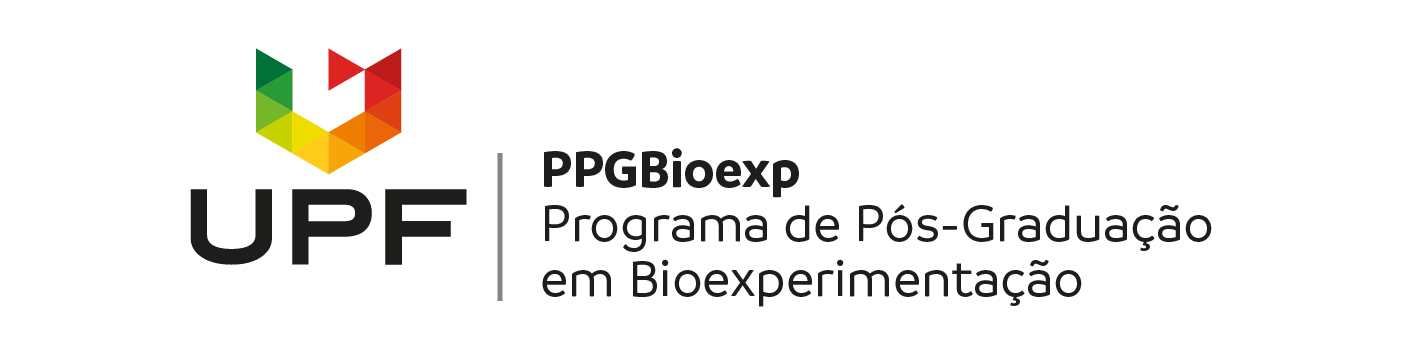 DISCIPLINAS OFERTADAS - PPGBioexp 2024/2DISCIPLINAS OFERTADAS - PPGBioexp 2024/2DISCIPLINAS OFERTADAS - PPGBioexp 2024/2DISCIPLINAS OFERTADAS - PPGBioexp 2024/2DISCIPLINAS OFERTADAS - PPGBioexp 2024/2Seleção(marque “x”na opção desejada)Código Nome da DisciplinaCréditosProfessorPGB040Redação Científica02Prof. Dr. Leonardo José Gil BarcellosPGB009Biologia Celular e Molecular 02Prof. Dr. Luiz Carlos Kreutz;Prof. Dr. Rafael FrandolosoPGB041Relações Interparasitárias02Profa. Dra. Maria Isabel Botelho Vieira;Prof. Dr. Ricardo ZanellaPGB023Micro-organismos Patogênicos Transmitidos por alimentos02Profa. Dra. Laura Beatriz RodriguesPGB013Diagnóstico Anatomopatológico e Imunohistoquímico02Profa. Dra. Adriana Costa da MottaPGB049Toxicologia Clínica Aplicada à saúde02Profa. Dra. Luciana Grazziotin Rossato GrandoPGB042Seminar on cell biology and immunology01Prof. Dr. Rafael FrandolosoPGB012Current issues on vector-borne diseases01Prof. Dr. Ricardo Zanella